Anti-Tobacco & Anti-Vaping Wellness ContestGuidelines for Contest:Students must create a magazine cover, poster, meme, or power-point (use any digital platform, such as Microsoft Word).Their project should be an original. Do not copy an idea that you found from the internet. Be creative!Images and topics on their project should be school appropriate and not have any drug paraphernalia. Students should stick to the topics of either anti-tobacco, anti-vaping, or both.Students will email their completed project to CSH or their teacher for CSH to pick-up.The district office staff will review the top submissions from HHS and vote on the top 3 overall.Awards and Recognitions:The top 3 overall selections (voted on by GMSD district office) will receive an Amazon Gift Card in the amount of: 1st Place= $50, 2nd Place= $25, 3rd Place= $10Award Certificate from CSH Supervisor and GMSD Superintendent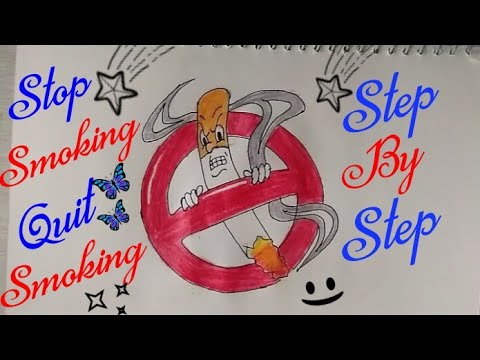 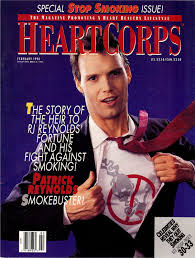 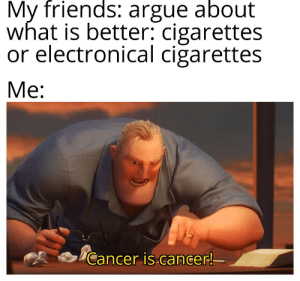 